Playground Activity Leaders in Schools (P.A.L.S.) 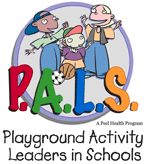 PARENT PERMISSION FORMDate:_________________Dear Parent/Guardian,_________________________________________is initiating a‘Playground Activity Leaders in Schools’ program. (P.A.L.S.)Your child has expressed an interest in being a leader in the P.A.L.S. program. The P.A.L.S.  Supervisor will provide a leaders training workshop. The workshop will teach the student leaders how to plan and lead fun and safe activities on the playground for students in Grades 1-5.  We believe the opportunity for young people to participate in structured playground activity:Promotes physical activity during leisure timeReduces bullying behaviour on the playgroundProvides children with leadership opportunities and builds Developmental Assets®Please sign the application form and return it to:__________________________.If you have further questions, feel free to contact a P.A.L.S. supervisor.Sincerely, P.A.L.S. Supervisors______________________________________________________________________________________________________I give my permission for my child to be a part of P.A.L.S.STUDENTS NAME:________________________________________________(Please Print)PARENT SIGNATURE:_________________________ DATE:____ /____ /____Adapted source: Playground Leadership Program, Canadian Intramural Recreation Association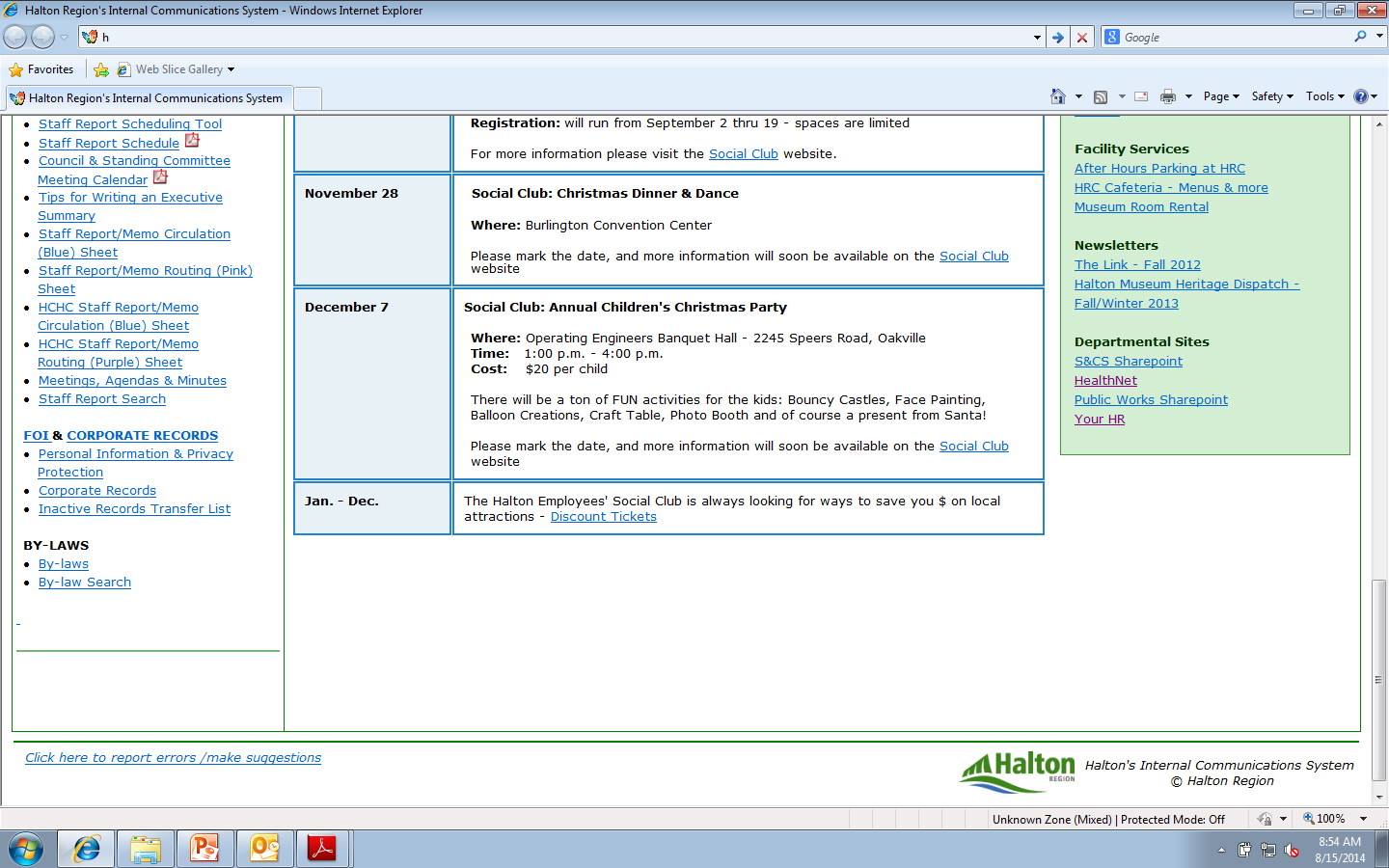 